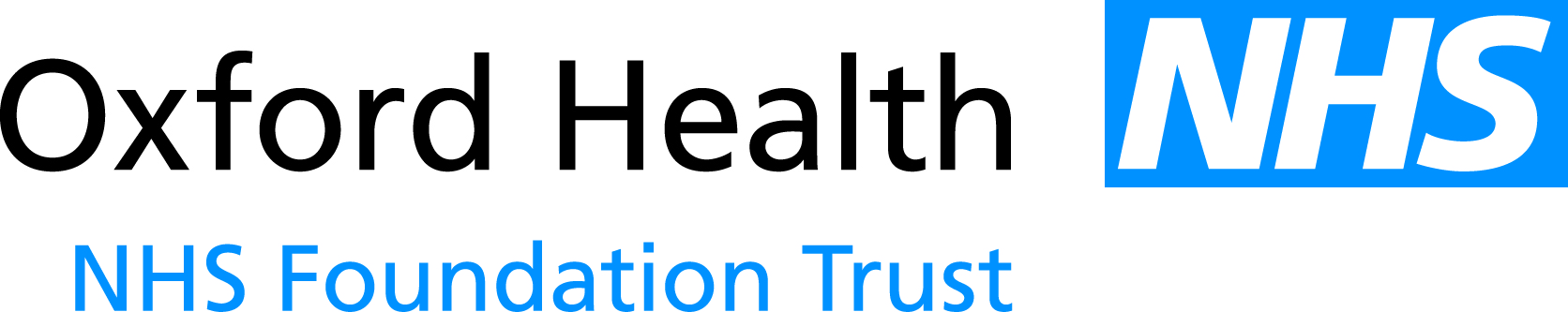 BOARD OF DIRECTORS MEETING- meeting held in public -Wednesday, 24 September 20140900 – 1230BoardroomChancellor Court, Corporate Services4000 John Smith Drive, Oxford Business Park South, Cowley, Oxford, OX4 2GXAgendaIndicative TimeWelcome and Apologies for AbsenceMGH0900Declarations of Interest (oral update)To confirm Directors’ interestsMGH0900Minutes and Matters Arising of the Board of Directors Meeting Held on 30 July 2014 (paper – BOD 100/2014)To confirm the Minutes of the meeting and report on matters arisingMGH0900Chief Executive’s Report (paper – BOD  101/2014)To noteSB0920Update from Annual General Meeting (oral update)To noteMGH0940Chief Operating Officer’s Report (paper – BOD 102/2014)To  noteYT 0950SAFETY & QUALITY Quality and Safety Report (paper – BOD 103/2014)To  noteRA1010Inpatient Safe Staffing (paper – BOD 104/2014)To  noteRA1025Quality Account 2014/15 Quarter 1 Report (paper – BOD 105/2014)To  noteRA 1040NHS Equality Delivery System - Equality Objectives 2014-18 (paper – BOD 106/2014)To  noteRA 1050STRATEGYFeedback from Board of Directors Away-day Discussion on Strategy (oral update)To  noteMGH1110FINANCE, PERFORMANCE & GOVERNANCEFinance Report  (paper – BOD 107/2014)To  noteMMcE1120Performance Report (paper – BOD 108/2014)To  noteMMcE1140Workforce Performance Report  (paper – BOD 109/2014)To  noteMMcE 1150REPORTS FROM COMMITTEESMinutes from Committees:Integrated Governance Committee – 14 May 2014        (paper – BOD 110/2014)Audit  Committee – 22 May 2014 
(paper – BOD 111/2014)Audit Committee – 11 June 2014 
(paper – BOD 112/2014)Finance and Investment Committee – 14 July 2014      (paper – BOD 113/2014)Charitable Funds Committee – 16 July 2014                (paper – BOD 114/2014)Integrated Governance Committee – 24 July 2014         (paper – BOD 115/2014)MGHAC          ACLWAGMGH1205Any Other Business1220Meeting Close1230Date of next meeting:    Friday, 24 October 2014